PSCA 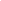 2022 Scholarship CompetitionEligibility & General Guidelines:Participants should be high school seniors planning to pursue a post-secondary education. Please submit a one (1) page essay of no more than 500 words (single spaced, double spaced between paragraphs) on a School Counselor who has made a difference in your academic, career and/or social-emotional development.  The School Counselor you are writing about must be a certified School Counselor, employed as such in Pennsylvania.  ALL Essays must be submitted electronically at the link below.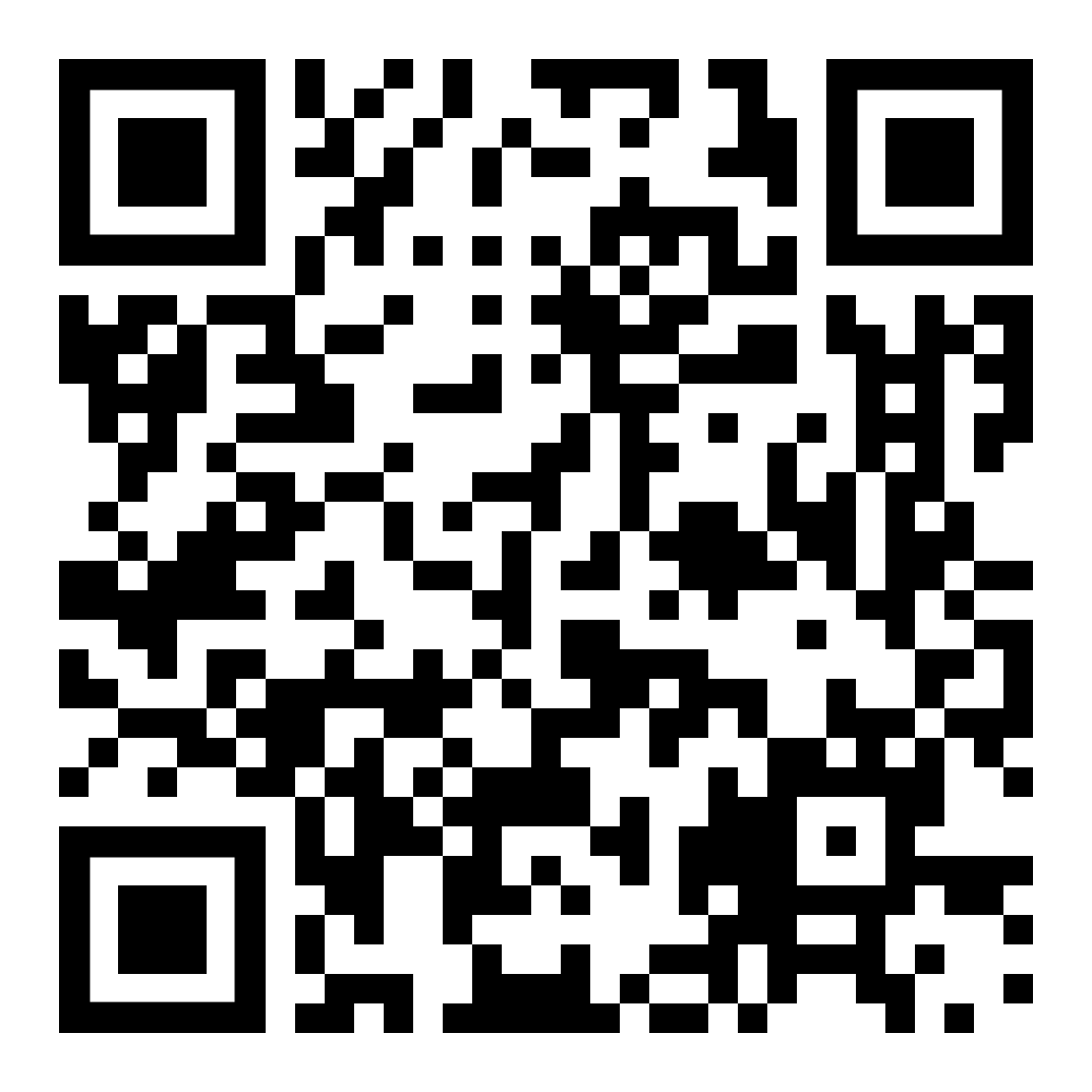 Create an account HERE to apply or scan the QR Code.Deadlines:April 1, 2022 11:59 PM- Deadline for submissions  
May 6, 2022- Recipient announcedQuestions can be directed to:Mrs. Nicole Levis, School Counselor Email:  	nlevis@avonworth.k12.pa.us Phone:		412-847-0940.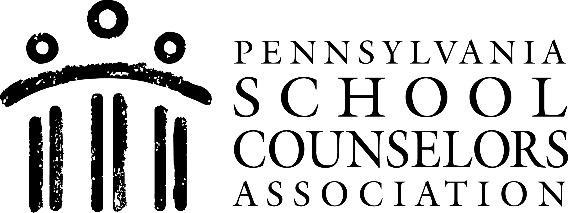 
Phone 412-612-3801
www.paschoolcounselor.org
epeiffer@paschoolcounselor.org